ОРЛОВСКАЯ ОБЛАСТЬ ЛИВЕНСКИЙ РАЙОН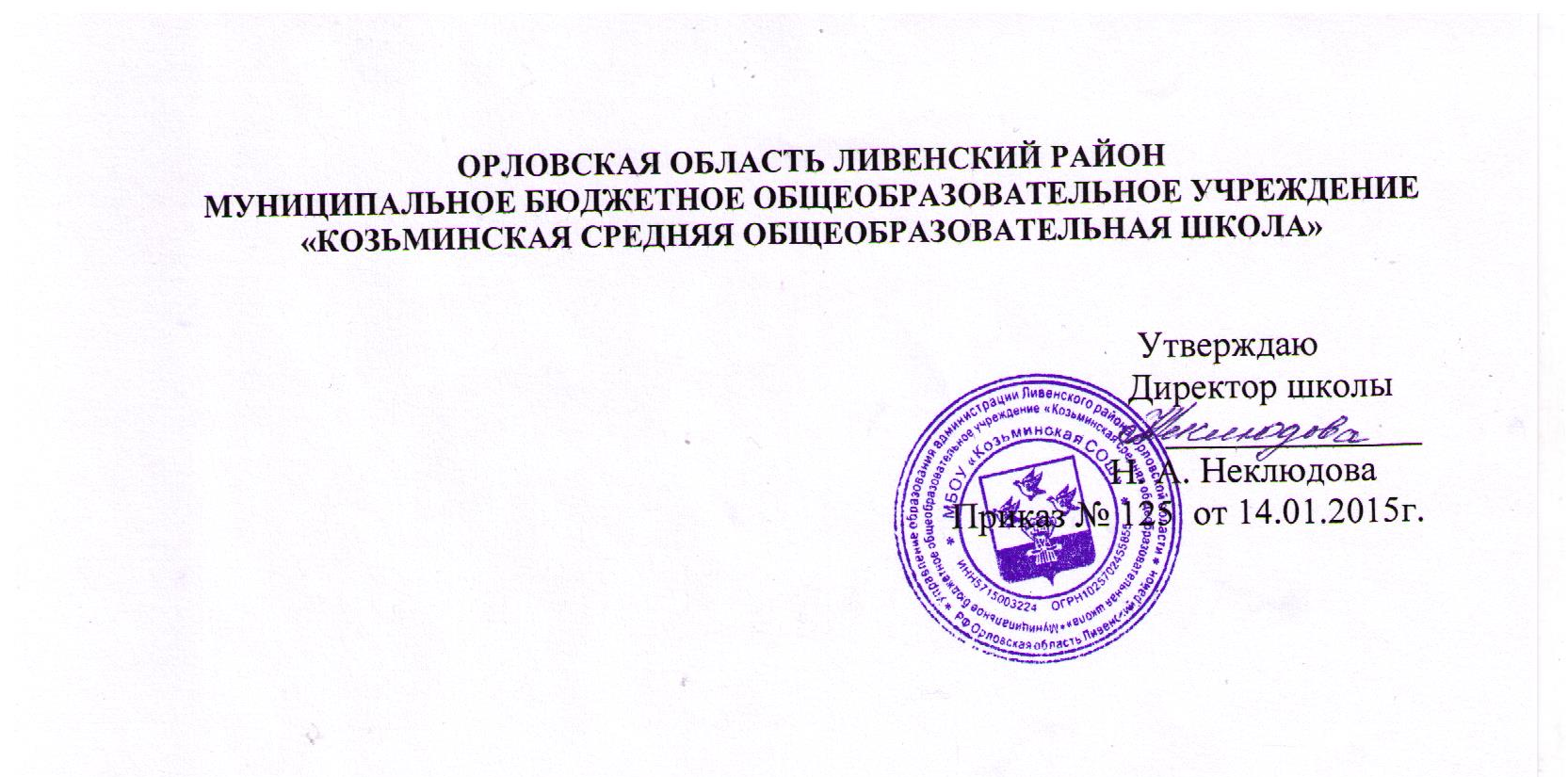 МУНИЦИПАЛЬНОЕ БЮДЖЕТНОЕ ОБЩЕОБРАЗОВАТЕЛЬНОЕ УЧРЕЖДЕНИЕ«КОЗЬМИНСКАЯ СРЕДНЯЯ ОБЩЕОБРАЗОВАТЕЛЬНАЯ ШКОЛА»                                                                                          Утверждаю                                                                                                 Директор школы                                                                                                        ______________                                                                                             Н. А. Неклюдова                                                                                 Приказ № 125  от 14.01.2015г.АДАПТИРОВАННАЯ ОСНОВНАЯОБРАЗОВАТЕЛЬНАЯ  ПРОГРАММАОСНОВНОГО  ОБЩЕГО ОБРАЗОВАНИЯРассмотрено на:Педагогическом совете (протокол № 3 от 12.01.2015 г.)Управляющем Совете (протокол № 3 от 13.01.2015 г.)2015 Содержание:Раздел I.    Паспорт Программы ___________________________3-7Раздел II.  Концептуальные основы работы  МБОУ «Козьминская средняя общеобразовательная школа»  с детьми с ОВЗ ______7-152.1.Характеристика контингента учащихся с ОВЗ______________7 2.2.Характеристика режима образовательного процесса для детей с ОВЗ __________________________________________7-10       2.3.Научно-методическое, кадровое и материально-техническое обеспечение  образовательного процесса обучающихся с ОВЗ___10-13 2.4.Анализ образовательного пространства школы. ____________13-15Раздел III. Приоритетные направления, цель и задачи работы школы с детьми с  ОВЗ. __________________________________15-21Раздел IV. Основные подходы к организации образовательного пространства  школы. ___________________21- 4.1.Содержание образования для детей с ОВЗ. ________________22 4.2. Учебный план.________________________________________22-26 4.3. Программно-методическое обеспечение.__________________26-35 4.4.Организация психолого – медико - педагогического   и социального    сопровождения  обучающихся с ОВЗ в школе. __35-37  4.5.Организация воспитательной работы и дополнительного образования  обучающихся с ОВЗ. ___________________________37-38 4.6. Характеристика видов деятельности и задач, решаемых субъектами  образовательного процесса для обучающихся с ОВЗ____________ 38-40  4.7. Педагогические технологии, обеспечивающие реализацию программы ______________________________________________40-41  4.8. Система аттестации обучающихся с ОВЗ. ________________41-424.9. Мониторинг образовательного процесса обучающихся в ОВЗ. 42-43Раздел V. Контроль и управление реализацией адаптированной образовательной  программы. _____________________________44-47Раздел VI. Приложения.  __________________________________48-59    Введение Адаптированная образовательная программа муниципального  бюджетного общеобразовательного учреждения «Козьминская средняя   общеобразовательная школа»  на 2015-2019 учебный год представляет собой  нормативно-управленческий документ, характеризующий имеющиеся достижения и проблемы, основные тенденции, главные цели, задачи и направления обучения, воспитания, развития обучающихся, воспитанников с ограниченными возможностями здоровья,  особенности организации, кадрового и методического обеспечения педагогического процесса и инновационных преобразований учебно-воспитательной системы, критерии, основные планируемые конечные результаты. В процессе реализации программы в рамках деятельности школы осуществляется  развитие модели адаптивной школы, в которой обучение, воспитание, развитие и коррекция здоровья каждого ребёнка с ОВЗ в условиях общеобразовательной школы осуществляется на основе личностно-ориентированного подхода через модернизацию приоритетов деятельности педагогического коллектива. Содержание специального (коррекционного) образования в школе направлено на формирование у  обучающихся, воспитанников  жизненно важных компетенций, готовя детей с ОВЗ к активной жизни в семье и социуме.  РАЗДЕЛ I. Паспорт Программы. Раздел II.   Концептуальные основы работы школы с обучающимися с ограниченными возможностями здоровья.2.1. Характеристика контингента учащихся с ОВЗ  Муниципальное бюджетное  общеобразовательное  учреждение  образовано    как общеобразовательная школа. Однако современные социально-экономические условия, № 273-ФЗ«Об  образовании  в  Российской Федерации» требуют  организации  в  общеобразовательной  школ инклюзивного  образования,  если  на  то  есть  запрос  со  стороны  потребителей образовательных услуг. На закрепленной за МБОУ «Козьминская средняя общеобразовательная школа» территории зарегистрированы и проживают 4 ребёнка с ОВЗ в возрасте от 11  до 13 лет.  Родители детей с ОВЗ школьного возраста изъявили желание обучать их по месту жительства в  МБОУ «Козьминская  СОШ».По этой причине в этом учебном году в состав контингента обучающихся входят дети с ОВЗ ,  обучающиеся  VII вида.            В средней ступени - 2 ученика   обучаются в 5 классе  по общеобразовательному учебному  плану VII  вида., 2 ученика   обучаются в 6 классе  по общеобразовательному учебному  плану VII  вида. Социальный состав семей  детей с ОВЗ неоднородный, имеются  категории: малообеспеченные,  благополучные, семья с одним родителем, многодетные семьи.2.2.Характеристика режима образовательного процесса для детей с ОВЗ. Адаптированная  образовательная  программа  предназначена  для  организации образовательного  процесса  в  классах  педагогической  заботы  (VII  вид),  детей  с признаками  задержки  психического  развития,  обучающихся  в  общеобразовательных классах, детей инвалидов, получающих образование, как в классе, так и на дому. В школе действует правило контролируемого хранения индивидуальной информации о здоровье и психологических исследованиях школьников. В адаптированной программе приводятся  обобщённые  данные  о  детях  с  ОВЗ,  необходимые  для  обеспечения специальных условий обучения.Банк данных учащихся с ОВЗОбщая характеристика контингента учащихся с ОВЗРежим работы школы –  шесть  дней. Начало занятий в 8-00 Продолжительность урока – 45 мин. Продолжительность перемен от 10 до 15 мин. Период обучения – 4 учебных четверти,  продолжительность учебного года   35  недель. В  9 классе – 34 недели. Каникулы: 1 четверть 01.11.2015 г. – 07.11.2015 г.,                    2 четверть –  30.12.2015 г. – 10.01.2016 г.,                    3 четверть–  21.03.2016 г. – 31.03.2016 г.,                    4 четверть –  28.05 2016 г. – 31.08.2016 г.Дополнительные каникулы в 1 классе с 15.02 – 21.02. Форма образования: очная. Объем максимальной учебной нагрузки:Основная школа:  5 кл –32 часа, 6кл- 33часа, 7 кл- 35 часов, 8 кл – 36 часов, 9кл – 36 часовВ школе используются следующие формы организации учебного процесса: классно – урочная система,  факультативы: «Путешествие по стране геометрии», «Юный читатель», «В мире информатики», «Математика и конструирование»,   внеурочные виды деятельности: кружки «Палитра детских голосов», «Мир фантазии», кружок по информатики «В мире информатики», «Умелые ручки», кружок русского языка «Трудные вопросы орфографии», спортивная секция ОФП. Организация учебного процесса ведется  в целях охраны жизни и здоровья учащихся. Обучение и воспитание несут коррекционно-развивающий характер, сопровождаются в  течение учебного года наблюдением классного руководителя, учителей- предметников.Проводятся   медосмотры,  беседы на  уроках и классных часах с приглашением специалистов. На уроках применяются  здоровьесберегающие технологии.  В  школе проходят  дни здоровья, спортивные соревнования. Учащиеся занимаются в спортивных секциях. Организованы летний лагерь дневного пребывания  при школе,  дидактические паузы между уроками,  прогулки и спортивные часы на свежем воздухе.       В  школе  организовано  горячее  питание.    В  пищевом  рационе  школьников предусмотрены белковые продукты, овощи и фрукты. Пища содержит растительное масло и  витамины,  которые    повышают  сопротивляемость  к  инфекционным  заболеваниям, способствуют  правильному  развитию  и  росту  ребенка.  Администрация  школы регулярно ведет контроль за качеством пищи и её дозировкой.  Доставка продуктов производится ежедневно. Школьная столовая площадью – 70,1 кв.м., имеет пищеблок и обеденный зал на 48 посадочных места. Столовая оснащена необходимым оборудованием для приготовления горячей пищи и выполнения санитарно-гигиенических норм и правил.       Внеурочная деятельность организована во второй половине дня через работу  по программам дополнительного образования духовно-нравственной, общекультурной, социальной, общеинтеллектуальнй, физкультурно-спортивной, направленности. В образовательном учреждении установлен контрольно-пропускной режим допуска  граждан посредством введения административного дежурства и дежурства техперсонала в дневное время и сторожем в ночное. Посторонние лица и представители контролирующих органов регистрируются в журналах. Предусматривается  осуществление  постоянного  контроля  за  организацией антитеррористической  и  противопожарной  защищенности  школы;  проводится разъяснительная  работа  среди  учащихся  с  ОВЗ  и  их  родителей. Для  обеспечения безопасности учащихся ведется постоянный контроль за организованными перевозками учащихся, за безопасным проведением культурно-массовых мероприятий в школе. С целью отработки алгоритма действий учащихся   с ОВЗ  во время чрезвычайных ситуаций в школе проводятся тренировки.  Продолжена работа по профилактике детского дорожно-транспортного травматизма, пропаганде техники безопасности.Школа в рамках реализации национального проекта «Образование» в направлении «Школьный автобус» с  2006 года имеет собственный автобус и осуществляет подвоз обучающихся на занятия, экскурсии, муниципальные мероприятия. 2.3.Научно-методическое, кадровое и материально-техническое обеспечение  образовательного процесса обучающихся с ОВЗ. На 1 сентября 2014  года учебный процесс в МБОУ обеспечивают 17 педагогов . Из них с разными категориями учащихся с ОВЗ работает 14 педагогов.  Большинство педагогов, работающих с детьми с ОВЗ, не имеют специальной подготовки. Службу сопровождения школа не имеет, но тесно контактирует со специалистами ПМПК центра. Учитывая,  что  в  настоящий  момент  повышение  квалификации  педагогов, работающих с детьми, нуждающимися в особой педагогической заботе, осуществляется в  основном  путём  самообразования,  перспектива  школы –  расширить  возможности педагогов к обучению по специальным программам повышения квалификации.  В Этом   учебном  году  будет  продолжена  работа  по  повышению  квалификации учителей  через  систему  курсов  повышения  квалификации.Материально-техническое  оснащение  школы  позволяет  обеспечить  организацию обучения детей с ОВЗ по обще -образовательным программам. Все предметные кабинеты оснащены  ростовой  мебелью,  имеют  освещение  и тепловой  режим,  соответствующие, санитарно-гигиеническим  требованиям.  В  распоряжении  детей  спортзал,  тренажерная комната,  библиотека , оснащённая компьютером, с  читальным  залом,  кабинет  информатики.  Имеется выход в Интернет.Общий фонд школьной библиотеки составляет 4196 экземпляров, из них: - 1298 единиц печатных и электронных информационно образовательных ресурсов по всем предметам учебного плана; - 1386 единиц  дополнительной литературы основных образовательных программ; -  1230  единиц интерактивного электронного компонента по всем учебным предметамэкземпляров художественной; - 250 единиц справочно-библиографических изданий, научной литературы экземпляров методической;  -  32 комплекта учебной литературы, соответствующей ФГОС У школы имеется свой сайт. Трудовая  адаптация обучающихся классов 7 вида осуществляется частично, так как на данный момент специальных  условий и материальных ресурсов на эту деятельность в школе не достаточно. Все учащиеся с ОВЗ обеспечены учебниками.Ввиду того, что для основной школы не  существует  утверждённых  Министерством  образования  и  науки  РФ  специальных программ коррекционно-развивающего обучения, школа использует учебные программы по предметам  и  учебно-методические  комплексы  массовой  школы.  Рабочие  программы дисциплин для таких классов адаптированы к индивидуальным потребностям детей по планированию  учебного  материала,  требованиям  к  контрольным  работам.  В  обучении используется  индивидуальный  подход  и  специальные  педагогические  технологии. Ведется планирование коррекционно-развивающих занятий, ведение документации и организация взаимодействия учителя со  специалистами ПМПК.Таким образом, в  целом  материально-техническое оснащение позволяет создать условия для реализации концепции инклюзивного образования. Школа получила санитарно-эпидемиологическое заключение на право ведения образовательной деятельности. В течение учебного года постоянно уделяется внимание улучшению материально-технической базы, охраны здоровья,  обеспечению санитарно-гигиенического режима работы с детьми с ОВЗ.  Но не хватает компьютеров, нет интерактивных досок. Администрация школы продолжит работу над улучшением материально-технической базы школы, обновлением фонда библиотеки в целях выравнивания условий получения образования.Результаты коррекционной работы       В школе создан комплекс условий для повышения эффективности обучения и воспитания детей с ОВЗ: введена система комплексного изучения детей в процессе различных видов деятельности на уроке, во внеурочное время, в семье; объединены усилия педагогов в оказании всесторонней помощи и поддержки детям с ОВЗ; развита система отношений в направлении педагог-ребёнок-родитель. В классе  создаются все условия, способствующие наиболее полной реализации потенциальных познавательных возможностей всех детей в целом и детей с ОВЗ, принимая во внимание особенности их развития. Ученики  с ОВЗ  понимают и усваивают тот учебный материал, который им предлагается , учатся его использовать в самостоятельной практической деятельности. На уроках используется ситуация успеха, что позволяет выработать у ребёнка  положительное эмоциональное отношение  к процессу обучения.  Школа и в дальнейшем  будет осуществлять  принцип индивидуального и дифференцированного подхода в обучении учащихся с разными образовательными возможностями. Результаты воспитательной работы, участие в дополнительном образовании.         Система дополнительного образования в школе реализуется по духовно-нравственной, общекультурной, социальной, общеинтеллектуальнй, физкультурно-спортивной, направленности. Основные цели дополнительного образования: – приобщение к нравственным и культурным ценностям; – компенсация ограниченных возможностей детей в условиях общеобразовательной  школы; – развитие творческих способностей; – осуществление физического и эстетического воспитания учащихся.        Каждому ребенку в зависимости от индивидуальных психофизических и интеллектуальных особенностей определяются направления коррекционного воздействия  в коллективах дополнительного образования.         Зачисление детей с ОВЗ  в кружок, секцию, происходит с учетом личных желаний и интересов учащихся и родителей (законных представителей), а также индивидуальных возможностей детей. При приеме в спортивные объединения необходимо медицинское заключение о состоянии здоровья учащихся. Продолжительность занятий устанавливается в зависимости от возрастных и психофизических особенностей учеников, допустимой нагрузки учащихся. Для школьников среднего и старшего возрастов – 1 ч 30 мин (2 урока).  Образовательная программа реализуется педагогом посредством выполнения календарного учебного плана занятий в течение учебного года.       Участие детей с ОВЗ в дополнительном образовании – обучающиеся посещают секцию ОФП, кружки «Палитра детских голосов», «Мир фантазии», «Умелые ручки».2.4.Анализ образовательного пространства школы. Общие сведения о школе и контингенте учащихся. Инклюзивная образовательная среда характеризуется системой ценностного отношения к обучению, воспитанию и личностному развитию детей с ОВЗ, совокупностью ресурсов (средств,  внутренних  и  внешних  условий)  их  жизнедеятельности  в  школе  и направленностью на индивидуальные образовательные стратегии обучающихся. ФГОС служит  реализации  права  каждого  ребенка  на  образование,  соответствующее  его потребностям и возможностям, вне зависимости от тяжести нарушения психофизического развития, способности к усвоению базового уровня образования.      Многолетние  наблюдения показывают, что многие дети с ОВЗ, окончив школу, адаптируются социально. Одни из них живут в семьях, проявляя заботу и внимание к своим близким. Другие - создают собственные семьи, воспитывают детей. Большинство  выпускников стремится выполнять посильную работу, которая дает им возможность чувствовать  себя  полезными  и  нужными  людьми,  социально  самоутвердиться.  Коррекционно-воспитательная работа, осуществляемая в общеобразовательных классах  школы, дает положительные результаты, хотя, конечно, имеют место и неблагополучные случаи.  Задача  школы  -  совершенствовать  формы  и  методы  коррекционно-воспитательной работы , в целях обеспечения  социальной  адаптации и интеграции детей с ОВЗ  в обществе. Раздел III.   Приоритетные направления, цель и задачи работы школы с детьми с  ОВЗ. Ценностные ориентиры адаптированной образовательной программы МБОУ «Козьминская средняя общеобразовательная школа» определяются вектором развития Российского образования, содержащимся в стратегических документах Министерства Образования и науки последних лет.  Федеральный закон Российской Федерации от 29.12.2012 № 273 –ФЗ « Об образовании в Российской Федерации», Государственная программа «Развитие образования»  на 2013-2020 гг., Устав школы, новые ФГОС ориентируют школу на предоставление равных возможностей получения образования для всех категорий, обучающихся, обеспечение необходимых материально-технических и психолого-педагогических условий для детей с ОВЗ. Новая государственная образовательная политика имеет в своей основе научные теории Л.С. Выготского, В.В. Давыдова, А.Р. Лурия, П.Я. Гальперина. Это обусловливает обновление педагогической  парадигмы  в  русле  поиска  оптимальных  условий  развития  ребёнка  с любыми  образовательными  потребностями,  особое  внимание  уделяется  поддержке компенсаторных возможностей ребёнка с дефицитарным развитием, раскрытию его резервов, формированию адаптационного потенциала и жизненной компетентности.     Совершенствование методов работы с детьми, имеющими особые образовательные потребности, рассматривается Программой Развития школы как обязательный компонент достижения высокого качества образования.В настоящий момент устоявшегося мнения о причинах задерживающегося развития в литературе нет. Однако, большинство авторов подчеркивает временной (несоответствие уровня психического развития возрасту) и вместе с тем временный характер отставания, которое с возрастом преодолевается и тем успешнее, чем адекватнее и раньше создаются условия обучения и развития детей рассматриваемой категорииТрудности в обучении и развитии могут иметь  дети  с ослабленным  здоровьем,  леворукие  дети,  дети-инвалиды.  Новая редакция Программы развития МБОУ «Козьминская средняя общеобразовательная школа» до 2019 года включительно предусматривает акцент на индивидуализацию образования.Выбор  приоритетных  направлений  работы  школы,  определение  цели  и  задач деятельности педагогического коллектива с детьми с ОВЗ определяется в зависимости от  специфических характеристик образовательного пространства школы, а именно: социальным  заказом  на  обеспечение  образовательных  услуг  для  учащихся  с ограниченными возможностями здоровья; индивидуальными  возможностями,  способностями  и  интересами  учащихся  с интеллектуальными нарушениями и  их родителей; реальным  состоянием  физического  и  нравственного  здоровья  учащихся; необходимостью поддерживать и развивать здоровый образ жизни; необходимостью  активизировать  становление  ценностных  ориентаций обучающихся  через  систему    воспитания  и  дополнительного  образования, обеспечивающую содержательный образовательно-культурный досуг.Таким  образом,  организация  инклюзивного  образования  в  школе    строится  на принципах  личностно-ориентированной  педагогики,  гуманизации  образования  и вариативности  содержания  образования.  В  данной  адаптированной  образовательной программе  формируются  следующие  приоритетные  направления  деятельности педагогического коллектива:-  осуществление  обучения  и  воспитания  личности,  способной  адаптироваться  к социуму и найти свое место в жизни;  сознающей ответственность перед семьей, обществом  и  государством,  уважающей  права,  свободы  других  граждан, Конституцию и законы, способной к взаимопониманию и сотрудничеству между людьми,  -  обеспечение непрерывности начального общего, основного общего специального (коррекционного) образования; -  создание  условий  для  максимально  эффективного  развития  (доразвития нарушенных функций) и социальной реабилитации учащегося с ограниченными возможностями  здоровья,  для  осознанного  выбора    им  профессии  через организацию углубленного трудового обучения,  -  реализация дополнительного образования через систему внеурочной и внешкольной деятельности;- обеспечение мер, повышающих эффективность социальной адаптации учащихся; -   создание условий для сохранения и укрепления физического и нравственного здоровья учащихся.Приоритетные направления в деятельности школы в вопросах инклюзивного образования могут быть реализованы лишь при четком, взаимодополняющем взаимодействии основных структурных блоков: педагогическая работа, обеспечивающая базовое образование в соответствии с требованиями образовательных программ;  психологическая  работа,  обеспечивающая  коррекционную  направленность обучения и воспитания и   комфортность учащихся в рамках образовательного пространства школы; дополнительное образование; углубленная трудовая подготовка, направленная  на социализацию учащихся; воспитательная  работа,  обеспечивающая  становление  ценностных  ориентаций личности; внедрение здоровьесберегающих технологий, обеспечивающих формирование  стереотипа здорового образа жизни. Необходимо  отметить,  что  каждое  из  перечисленных  приоритетных  направлений очень  многогранно.  Предполагается  корректировка  поставленных  перед  коллективом конкретных задач по мере продвижения к намеченной цели.В школе развиваются не только методические возможности личностно-ориентированного подхода в обучении, но и осваиваются индивидуализированные системы оценивания, позволяющие использовать их как  инструмент  личностного  саморазвития  школьников,  имеющих  своеобразие образовательных  потребностей.    Наличие ограничений  возможностей  здоровья  у школьников  обусловливает  необходимость  расширения  представлений  педагогического коллектива  и  окружающей  социальной  среды  о  составляющих  их  образовательных результатов. Технологии  педагогики  успеха,  которые  применяются  в  рамках  данной программы, обеспечивают необходимый эмоциональный ресурс для адаптации детей с ОВЗ к  жизни.  Одним  из  центральных  механизмов  развития  адаптационного  потенциала школьников  с  ОВЗ  является  включение  их  в  работу  разновозрастных  творческих коллективов, участие в общешкольных мероприятиях наравне со всеми. Традицией школы является участие детей с ОВЗ в школьных  кружках художественной самодеятельности , спектаклях, диспутах и других мероприятиях школьной жизни. Районных  мероприятиях  литературно- творческого цикла ,спортивных соревнованиях.      Цель адаптированной образовательной программы - обеспечение  в МБОУ  «Козьминская средняя общеобразовательная школа»    адаптированной  учебно-воспитательной  развивающей  среды  для  развития индивидуального  адаптационного  потенциала  детей  с  особыми  образовательными потребностями,  трудностями  в  обучении,  в  соответствии  с  их  возрастными  индивидуаль -ными  особенностями,  состоянием  соматического  и  нервно-психического здоровья. Задачи программы: Обеспечение  реализации  прав  обучающихся  с  ОВЗ  на  получение  бесплатного образования,  специальных  психолого-педагогических  и  материально-технических условий, необходимых для поддержки образовательных потребностей детей с ОВЗ; Диагностический мониторинг образовательных потребностей детей с ОВЗ, диапазона необходимого социально-психологичского сопровождения. Организация  качественной  коррекционно–развивающей  работы  с  учащимися  с различными    формами  отклонений  в  развитии  для  формирования  необходимых жизненных компетенций;  Сохранение и укрепление здоровья обучающихся с ОВЗ на основе совершенствования образовательного процесса;   Создание  благоприятного  психолого-педагогического  климата  для  реализации  индивидуальных способностей обучающихся с ОВЗ;   Социально-психологическое  сопровождение  семей,  воспитывающих  детей  с нестандартными образовательными потребностями;   Расширение социального партнерства школы и учреждений города и региона для обеспечения потребностей детей с ОВЗ.Направления реализации программы:  Обеспечение необходимых условий образовательного процесса для детей с ОВЗ: -  Обеспечение  в  школе  условий,  необходимых  для  получения  обучающимися  с  ОВЗ  академического образования, умений и навыков, компетенций, необходимых для успешной адаптации данной категории детей в постшкольном  пространстве; - Повышение уровня профессионализма педагогов, работающих с обучающимися с ОВЗ; - Консультирование родителей по вопросам индивидуального развития детей с ОВЗ; - Работа школы с  ПМПК.Индивидуализация обучения и развития детей с ОВЗ: - Диагностический мониторинг актуального статуса школьников с ОВЗ и соответствующих ему потребностей ближайшего развития; -  Минимизация  имеющихся  психолого-педагогических  отклонений,  сохранение  и укрепление здоровья обучающихся с ОВЗ на основе совершенствования ОП;  - Социальная адаптация учеников, сообразная возможностям жизненной успешности; -  Формирование у школьников с ОВЗ начальных навыков в рамках профессионального самоопределения.Внедрение принципов инклюзивного образования в школьную практику: - Формирование у школьников толерантного отношения к людям, имеющим особенности связанные с ограниченными возможностями здоровья, создание условий для получения ими  опыта  сотрудничества,  проявления  доброжелательности,  сопереживания, взаимопомощи, развитие эмпатии. Ожидаемые конечные результаты Программы:  Обеспечение повышения  качества образования для обучающихся с ОВЗ; Достижение позитивной динамики коррекционной работы: -   количества детей с диагнозом VII вид на ранней ступени обучения; -  подготовка обучающихся к государственной (итоговой) аттестации; Взаимодействие с дошкольными образовательными учреждениями по вопросам ранней диагностики отклонений в развитии; Увеличение  числа  педагогических  работников,  задействованных  в  системе  инклюзивного образования,  освоивших современные образовательные коррекционные  технологии  до 30%. Обеспечение предметов адаптированной образовательной программы  электронными образовательными ресурсами  до 50%  Адаптированная образовательная программа  МБОУ  «Козьминская СОШ»  реализуется в двух уровнях образования: - первый уровень – начальное общее образование  – 4 года, - второй уровень – основное    общее  образование – 5лет.    Содержание подготовки учащихся:-  на первом  уровне обучения -  педагогический коллектив начальной школы призван: сформировать у детей желание и умение учиться; гуманизировать отношения между  учащимися,  учителями  и  учащимися;  помочь  детям  с  ОВЗ  приобрести опыт общения  и  сотрудничества;  мотивировать  интерес  к  знаниям  и  самопознанию, коррегировать нарушенные познавательные процессы, заложить основы формирования личностных  качеств,  создать  условия  для  охраны  и  укрепления  физического  и психического здоровья детей, обеспечения их эмоционального благополучия ;-  на  втором уровне  обучения,    представляющей  собой  продолжение формирования познавательных интересов учащихся и их самообразовательных навыков, педагогический  коллектив  основной  школы  стремится  заложить  фундамент  общей образовательной  подготовки  школьников,  необходимый  для  освоения общеобразовательной программы (для детей VII вида)Раздел IV. Основные подходы к организации образовательного пространства  школы. 4.1.Содержание образования для детей с ОВЗ. Образовательный  блок Выстраивать соотношение компонентов жизненной компетенции  в рамках образовательной  программы школы с точки зрения  ориентации на актуальный уровень психического развития ребёнка с ОВЗ и опережающее усложнение среды его жизнедеятельности. Соотношение компонентов жизненной компетенции должно: соответствовать требованиям социума к результатам воспитания и образования ребёнка; отражать специфику разработки каждой содержательной области образования; отвечать характеру особых образовательных потребностей детей. Индивидуализация специального образования с учетом степени выраженности и сложности структуры дефекта, интересов, способностей, темпа продвижения обучающегося. Создание условий развития ребенка, независимо от уровня его исходной подготовленности   Включать целенаправленное рассмотрение практической  значимости  и формирование жизненной компетенции  в содержании материала каждого  урока любого предмета.     Использовать формы и методы работы, повышающие интерес детей  к процессу познания и мотивации к учению. Внедрение и разработка новых технологий коррекционного обучения    для развития механизма компенсации каждого обучающегося, воспитанника с целью  успешной интеграции ребёнка с ОВЗ  в более сложное социальное окружение. Совершенствование системы оценки образовательного процесса. Создание базы данных по инновационным  формам и методам   организации коррекционного обучения. Организации постоянной системы  повышения квалификации педагогов. Повышение уровня развития учебно-материальной базы, внедрение в практику обучения современных технических средств, аудиовизуальных средств отображения учебной информации. 4.2.Учебный планУчебный  план  школы  соответствует 273 – ФЗ «Об образовании в Российской Федерации», Концепции модернизации  российского  образования,  Федеральному  базисному  учебному  плану,  Уставу школы, ориентированному на базовую  подготовку учащихся.  Методическая  тема  школы –  «Создание и совершенствование единого образовательного пространства школы, в котором личностно-ориентированный подход к обучению и воспитанию обеспечивает повышение качества»Учебный план второго  уровня  на  учебный год представлен в Приложении .Учебный план II уровня  (5-9 классы) реализуется за 5-летний нормативный срок освоения государственных программ основного общего образования.  Основное  образование (5-9 классы) Цель.  Обеспечить  личностное  самоопределение  учащихся  –  формирование нравственной,  мировоззренческой и  гражданской  позиции,  профессиональный выбор, выявление творческих способностей учащихся, развитие способностей самостоятельного решения  проблем  в  различных  видах  и  сферах  деятельности.  Достижение  уровня функциональной грамотности на основе успешного освоения образовательных областей и дисциплин базисного учебного плана в соответствии с Государственным стандартом, подготовка к продолжению образования в профессиональной или общеобразовательной школе. Содержание образования на втором уровне  является относительно завершенным и базовым для продолжения обучения в средней (полной) общеобразовательной школе, создает  условия  для  получения  обязательного  среднего  (полного)  образования, подготовки  учеников  к  выбору  профиля  дальнейшего  образования,  их  социального самоопределения и самообразования.         Содержание  обучения  в  5-9  классах  реализует  принцип  преемственности  с начальной школой, обеспечивает адаптацию учащихся к новым для них условиям и организационным формам обучения, характерным для основной школы.          В процессе освоения содержания основного образования создаются условия для формирования у обучающихся умения организовывать свою деятельность – определять ее цели  и  задачи,  выбирать  средства  реализации  целей  и  применять  их  на  практике, взаимодействовать с другими людьми в достижении общих целей, оценивать достигнутые результаты.Изучение систематических курсов естественнонаучных (физика, химия, биология,  география)  и  общественных  (история,  обществознание)  дисциплин  нацелено  на формирование у обучающихся умения объяснять явления действительности, выделять их существенные  признаки,  систематизировать  и  обобщать,  выявлять  причинно-следственные связи, оценивать их значимость.  Для  усвоения обучающимися ключевых навыков (ключевых компетентностей), имеющих универсальное значение для различных видов деятельности – навыков решения проблем, принятия решений, поиска, анализа и обработки информации, коммуникативные навыки, навыки измерений, навыков сотрудничества способствуют все учебные предметы и в большей степени русский язык, математика, информатика, иностранный язык и основы безопасности жизнедеятельности.В основной школе, с одной стороны, завершается общеобразовательная подготовка по базовым предметам, а с другой -  создаются  условия для осознанного выбора обучающимися варианта жизненной стратегии, обеспечивающей получение обязательного общего среднего образования.  В целях обеспечения индивидуальных потребностей обучающихся в основной образовательной программе основного общего образования предусматриваются : учебные курсы обеспечивающие различные интересы обучающихся, в том числе этнокультурные; внеурочная деятельность. В целях реализации индивидуальных потребностей обучающихся учебный план предусматривает время на увеличение отдельных обязательных предметов – биологии – 1 час; введение учебных курсов, обеспечивающих различные интересы обучающихся: информатика – 1 час (5 кл). В рамках реализации межрегионального проекта «Возрождение духовно-нравственного наследия в условиях открытой социально-образовательной  среды», в раздел внеурочной деятельности включается освоение программы «Основы духовно-нравственной культуры народов России» модуль «Основы мировых религиозных культур» 5кл – 1 час.Среднее (полное) общее образование – завершающая ступень общего образования, призванная обеспечить функциональную грамотность и социальную адаптацию обучающихся, содействовать их общественному и гражданскому самоопределению.              Эти функции предопределяют направленность и способы реализации выбранного жизненного пути. Получение образования является также неотъемлемым условием эффективной самореализации в различных видах профессиональной и социальной деятельности учащегося с ограниченными возможностями здоровья. К данной категории относятся школьники, имеющие различные  ограничения в здоровье, и в связи с  этим  нуждающиеся  в специальном (коррекционном) образовании.    Учащийся с ограниченными возможностями здоровья не может получить качественного образования в системе специального образования, изолированной от общества, от всей системы образования. Поэтому актуальным на сегодняшний день становится включение ребенка с ОВЗ в общеобразовательную среду.Для решения этой проблемы необходимо обеспечить доступность образования через возможность выбора содержания обучения, его форм,  т.е. через организацию обучения по индивидуальной образовательной программе.Индивидуальная образовательная программа является программой образовательной деятельности Учащегося, составленной на основе его образовательных и профессиональных интересов, уровня успеваемости, предшествующих результатов обучения, состояния здоровья,  и фиксирующей образовательные цели и результаты. ИОП способствует формированию у Учащегося навыков планирования своей деятельности, выбора средств достижения цели, способности брать на себя ответственность за последствия деятельности, коррекции нарушений развития.        Миссия индивидуальной образовательной программы состоит:в предоставлении возможности Учащемуся развиваться в своем персональном темпе, исходя из собственных образовательных способностей и интересов;  в определении цели и задач образования учащегося с ОВЗ независимо от состояния здоровья, наличия физических недостатков; в отборе содержания образования, форм и способов образовательной деятельности, построении графика образовательного процесса; в осуществлении профессионального самоопределения  Учащегося и выборе им дальнейшего жизненного пути, в расширении возможностей социализации;  в реализации коррекционной медико-психолого-педагогической помощи учащемуся с ограниченными возможностями здоровья с учетом особенностей его психофизического развития.4.3.Прграммно-методическое обеспечение.Характеристика учебных программ основного общего образования         Общие учебные умения, навыки и способы деятельности	В результате освоения содержания основного общего образования учащийся получает возможность совершенствовать и расширить круг общих учебных умений, навыков и способов деятельности. Предлагаемая рубрикация имеет условный (примерный) характер. Овладение общими умениями, навыками, способами деятельности как существенными элементами культуры является необходимым условием развития и социализации школьников.	Познавательная деятельность	Использование для познания окружающего мира различных методов (наблюдение, измерение, опыт, эксперимент, моделирование и др.). Определение структуры объекта познания, поиск и выделение значимых функциональных связей и отношений между частями целого. Умение разделять процессы на этапы, звенья; выделение характерных причинно-следственных связей.	Определение адекватных способов решения учебной задачи на основе заданных алгоритмов. Комбинирование известных алгоритмов деятельности в ситуациях, не предполагающих стандартное применение одного из них.	Сравнение, сопоставление, классификация, ранжирование объектов по одному или нескольким предложенным основаниям, критериям. Умение различать факт, мнение, доказательство, гипотезу, аксиому.	Исследование несложных практических ситуаций, выдвижение предположений, понимание необходимости их проверки на практике. Использование практических и лабораторных работ, несложных экспериментов для доказательства выдвигаемых предположений; описание результатов этих работ.	Творческое решение учебных и практических задач: умение мотивированно отказываться от образца, искать оригинальные решения; самостоятельное выполнение различных творческих работ; участие в проектной деятельности.	Информационно-коммуникативная деятельность	Адекватное восприятие устной речи и способность передавать содержание прослушанного текста в сжатом или развернутом виде в соответствии с целью учебного задания.	Осознанное беглое чтение текстов различных стилей и жанров, проведение информационно-смыслового анализа текста. Использование различных видов чтения (ознакомительное, просмотровое, поисковое и др.).	Владение монологической и диалогической речью. Умение вступать в речевое общение, участвовать в диалоге (понимать точку зрения собеседника, признавать право на иное мнение). Создание письменных высказываний, адекватно передающих прослушанную и прочитанную информацию с заданной степенью свернутости (кратко, выборочно, полно). Составление плана, тезисов, конспекта. Приведение примеров, подбор аргументов, формулирование выводов. Отражение в устной или письменной форме результатов своей деятельности.	Умение перефразировать мысль (объяснять "иными словами"). Выбор и использование выразительных средств языка и знаковых систем (текст, таблица, схема, аудиовизуальный ряд и др.) в соответствии с коммуникативной задачей, сферой и ситуацией общения.	Использование для решения познавательных и коммуникативных задач различных источников информации, включая энциклопедии, словари, Интернет-ресурсы и другие базы данных.	Рефлексивная деятельность	Самостоятельная организация учебной деятельности (постановка цели, планирование, определение оптимального соотношения цели и средств и др.). Владение навыками контроля и оценки своей деятельности, умением предвидеть возможные последствия своих действий. Поиск и устранение причин возникших трудностей. Оценивание своих учебных достижений, поведения, черт своей личности, своего физического и эмоционального состояния. Осознанное определение сферы своих интересов и возможностей. Соблюдение норм поведения в окружающей среде, правил здорового образа жизни.	Владение умениями совместной деятельности: согласование и координация деятельности с другими ее участниками; объективное оценивание своего вклада в решение общих задач коллектива; учет особенностей различного ролевого поведения (лидер, подчиненный и др.).	Оценивание своей деятельности с точки зрения нравственных, правовых норм, эстетических ценностей. Использование своих прав и выполнение своих обязанностей как гражданина, члена общества и учебного коллектива.Перечень учебных программ и учебников основного общего образования4.4.Организация психолого – медико - педагогического   и социального    сопровождения  обучающихся с ОВЗ в школе.        Психолого-медико-педагогическое сопровождение для детей с ОВЗ организовано в школе с целью изучения личности, выявления возможностей ребенка и выработки форм и методов организации образовательного процесса.  Реализация указанных направлений деятельности, дозирование учебной нагрузки, домашних заданий, контроль за санитарно-гигиеническим  состоянием  здания  школы  проводятся  в  соответствии  с  санитарно-эпидемиологические требованиями,  что позволит стабилизировать показатели здоровья учащихся. Организация образовательного процесса строится на основе здоровьесберегающей технологии. Состояние здоровья учащихся и структура заболеваемости в школе традиционно будет контролироваться медицинским работником школы в рамках плановых медосмотров и текущих наблюдений, администрацией школы.  Образовательная  программа  школы,  реализуя  приоритетное  направление   по сохранению здоровья школьников, предусматривает постоянный контроль  за  показателями  здоровья  учащихся  посредством  проведения  регулярных  медицинских  осмотров,  диспансеризации,  пропаганды  здорового  образа  жизни, воспитание  ответственности  учащихся  за  свое  здоровье,  предоставление  возможности занятий физической культурой.  В школе  налажена связь с фельдшером ФАП , который поводит все необходимые мероприятия , сложилась система лечебно  - оздоровительной работы, направленная на сохранение и  укрепление здоровья учащихся,  которая  включает  в  себя  следующие  мероприятия:  - мониторинг  состояния здоровья  учащихся;   - просветительскую  работу  с  учащимися  и  родителями;  создание здоровьесберегающей  среды,  предполагающей  соблюдение  охранительного  режима, санитарных  норм  и  правил,  введение  в  учебно-воспитательный  процесс здоровьесберегающих технологий, проведение спортивных мероприятий и  праздников. Задача школы - усилить работу по сохранению здоровья школьников. Внедрять в практику работы всех педагогов школы здоровьесберегающие технологии.      Все  педагоги,  работающие  с  детьми  с  ОВЗ,  ведут  наблюдение  за  развитием, особенностями  психических  функций  каждого  ребенка  ,  что  позволяет  всем педагогам  изучить  прошлый  опыт  и  на  нем  строить  коррекцию  и  проводить корригирующие мероприятия.             Социально-педагогическое  сопровождение  обучающегося  осуществляется  педагогами, классными руководителями. В  школе  уделяется  большое  внимание  профилактике  правонарушений,  ведется  индивидуальная работа с учащимися группы риска, среди которых есть и дети с ОВЗ  (1 чел.), осуществляется контроль посещаемости данными учащимися школьных занятий,  организуются  встречи  с  инспекторами  КДН,  встречи  с  родителями,  консультации, обследование семей.  Проводятся классные часы по защите прав детей, предупреждению правонарушений и преступлений, профилактике курения и алкоголизма, токсикомании и наркомании среди учащихся с ОВЗ.На психолого-медико-педагогическую  службу возложена обязанность   отслеживать уровень психического и психологического развития учащихся;   вести коррекцию познавательных процессов, личностного и эмоционально-волевого развития детей,  оказывать    психологическую  помощь  учащимся,    имеющим  трудности  в поведении и  общении;   своевременно  выявлять  социально-дезодаптированные  семьи  и  оказывать психологическую поддержку детям из них.  вести  мониторинг    уровня  физического  здоровья  детей  с  последующими рекомендациями  по  снижению  (в  случае  необходимости)  объема домашних  заданий,  выбора  форм  занятий,  перевода  на  индивидуальный учебный план. 4.5. Содержание   воспитания и дополнительного образования в школе.Воспитательная работа в школе с детьми с ОВЗ рассматривается   как наиболее важное    взаимодействие  и  сотрудничество  всех  субъектов  учебно-воспитательного процесса  в  культурной  среде.    Моделируемая  нами  культурная  среда  школы ориентируется  в  первую  очередь  на  нравственное  саморазвитие  и  самоопределение школьников  в  ходе  овладения  знаниями,  на  развитие  их  мышления,  чувств  и  личного опыта.  Чтобы  преодолеть  социальную  изоляцию  детей  с  ОВЗ,  в  том  числе  с  нарушениями интеллекта, мы расширяем воспитательное пространство школы за счет дополнительного образования Педагогический  коллектив  продолжит  работу  по  принятой  воспитательной  системе.  Воспитательный  процесс  осуществляется  по  следующим целевым программам: «Здоровье», «Я – гражданин России». Система  дополнительного  образования  школы  включает  в  себя    творческие  и спортивные объединения в системе школы, сельского Дома культуры, городской художественной и музыкальных школ. Дополнительное  образование  реализуется  по  нескольким  традиционным направлениям, охватывает все группы обучающихся с ОВЗ: художественно-эстетическое  (театральный   кружок «Мир фантазии», музыкальный кружок «Палитра детских голосов»)   спортивное (секции ОФП, );   образовательное (кружок русского языка «Трудные вопросы орфографии»,кружок по информатике);   художественно-творческое  ( «Умелые ручки»); Организация  дополнительного  образования,  связанного  с  внеурочной  работой, повышает  эффективность  педагогического  процесса,  позволяет  осуществлять  не  только подготовку  учащихся  к  школе,  но  и  включать  ребят  в  жизнь,  дает  возможность коррегировать нарушенное развитие учащихся.  Занятия  по  программам  дополнительного  образования  проводятся  как  в  школе, так и вне школы ( Дом культуры).    Организуя дополнительное образование детей с ОВЗ в школе, осуществляя выбор форм  проведения  занятий,  отбирая  содержание  образования,  педагогический  коллектив ориентируется  на  требования  педагогической  целесообразности организации  детей. Существенным моментом является то, что, на наш взгляд, дополнительное образование не есть  что-то  второстепенное  по  отношению  к  базовому,  а  является  логическим продолжением его. Дополнительное образование несет на себе основную ответственность за  обновление  содержания  образования  и  его  индивидуализацию.  Выбирая  из предложенных  занятий  то,  которое  больше  всего  отвечает  индивидуальным  интересам, возможностям  и  способностям,  ученик  реализует  внутреннее  желание  деятельности  и интерес к ней. 4.6.Характеристика видов деятельности и задач, решаемых субъектами образовательного процесса.  Начальное общее образование Виды деятельности  младшего школьника: -  индивидуальная и коллективная  учебная деятельность   -   игровая деятельность  -  творческая деятельность   -  трудовая деятельность  -  спортивная деятельность  Образовательные задачи   обучения:    - формировать  общеучебные навыки, обеспечивающие возможность продолжения образования в основной школе;  -  воспитать  умение  учиться – способность к самоорганизации с целью решения  учебных   задач;  -    всестороннее развивать  личность ребёнка. Задачи, решаемые младшими  школьниками в разных видах  деятельности:   -  научиться решать  поставленные учителем цели;  -  научиться контролировать и оценивать свою учебную работу и поступки; -  овладеть  самостоятельными  и  коллективными  формами  учебной  работы  и соответствующими социальными навыками; -   овладеть различными видами деятельности; -   приобрести  опыт  взаимодействия  с  окружающими,  освоить  нормы  этикета; - научиться правильно выражать свои мысли и чувства. Задачи, решаемые педагогами: -  реализовать  образовательную  программу  начальной  школы  в   разнообразных организационно-учебных   формах  (уроки,  занятия,   игры,  практики,  конкурсы, соревнования) -   обеспечить  комфортные  условия  смены   ведущей деятельности  –  игровой  на учебную;-  обеспечить  условия  формирования  учебной  деятельности,  для  чего  организовать постановку  учебных  целей,  побуждать  и  поддерживать  детские  инициативы, осуществлять функции контроля и оценки.Основное  общее образование  Виды деятельности  школьника: -  индивидуальная и коллективная  учебная деятельность ; -   проектная  деятельность,  ориентированная  на  получение  социально-значимого продукта; -  социальная деятельность; -  творческая  деятельность  (художественное,  техническое  и  другое  творчество), направленная на самореализацию и самосознание;-  спортивная деятельность   Среднее звено, реализующее программы VII:  Задачи в области обучения:   - Развивать социальный интеллект школьников, т.е. способствовать их правильному пониманию окружающих, учить сопереживать другому, адекватно оценивать себя.  - Формировать устойчивую мотивацию к учению как к жизненно важному процессу.   - Осуществлять личностный подход в учебно-воспитательном процессе.   Задачи в области воспитания:   - Формировать умения самовоспитания, самообразования, обеспечить условия для максимальной самореализации.   - Формировать умение использовать нравственные знания и соотносить их со своими поступками.   - Закреплять в духовном сознании ученика с задержкой психического развития групповые нормы гуманного отношения, миролюбия, гуманистических установок и привычек через доступные формы социального поведения.   Задачи в области психического развития:   - Составлять личностно – ориентированные программы самосовершенствования по разделам и периодам развития школьников.  - Обеспечивать совместно с медицинским сопровождением систематическую реабилитацию психического здоровья детей с задержкой психического развития.   - Обеспечить каждому ребенку индивидуальную компенсаторную психологическую поддержку.   Задачи в области социализации:   - Развивать потребность в расширении адекватных социальных контактов, снимать у учащихся коммуникативную тревожность.   - Готовить учащихся к профессиональному и  жизненному  выбору  Задачи, решаемые педагогами: -  реализовать   образовательную  программу  основной  школы  в   разнообразных организационно-учебных  формах,  -  подготовить учащихся к выбору профессии, -  организовать систему социальной жизнедеятельности,    -  создать  пространство  для  реализации  подростков,  проявления  инициативных действий, адаптации в обществе.        4.7.Педагогические технологии, обеспечивающие реализацию программы. Подбор  образовательных  технологий  основан  на  учете  психофизиологических особенностей учащихся с ОВЗ.  В своей образовательной деятельности, направленной на гармоничное  развитие  личности  ребенка  с  ограниченными  возможностями  здоровья, учителя используют следующие педагогические технологии:  4.8.  Система аттестации учащихся   В  школе  принята  5-балльная  система  отметок  всех  работ  детей  с  ОВЗ.  Требования, предъявляемые к учащимся, согласуются с требованиями образовательных программ  и рекомендациями по оценке знаний, умений и навыков учащихся. Ответственность за объективность  оценки  знаний  учащихся  возлагается  на  учителя.  Вопросы  качества обучения учащихся контролируется по плану внутри школьного  контроля. Промежуточная аттестация учащихся с ОВЗ  осуществляется по итогам успеваемости  за год. Итоговая аттестация учащихся проводится  в  традиционной  форме  по русскому языку и математике. Ведущими формами промежуточной  и итоговой аттестации являются: -  мониторинг знаний, умений и навыков по предметам инвариантной части учебного плана; - административные контрольные работы инвариантной части учебного плана.4.9. Мониторинг образовательного процесса обучающихся с ОВЗ. Раздел V. Контроль и управление реализацией адаптированной образовательной  программы.      Контроль  реализации  образовательной  программы    основывается  на  системе управления  Школой,  исходит  из  необходимости  постоянно  осуществлять  научно-педагогический  поиск  в  выбранном  направлении,  корректировать  программы  обучения, воспитания  и  развития,  осуществлять  методическое  сопровождение  образовательного процесса. В управление Школой на полноправной основе включается методический совет, являющийся одновременно и экспертным советом. Методический совет Школы проводит экспертную оценку программ, учебных планов, внедряемых в образовательный процесс, на  основе  анализа  результатов  деятельности  коллектива  по  всем  направлениям. Методический совет   дает научное обоснование рекомендации по изменению содержания образования, выбора средств и методов обучения, воспитания, развития.  Расширенная  система  дополнительного  образования  и  воспитания  реализуется  при  достаточном  количестве  ставок  педагогов  дополнительного  образования. Ответственность за эффективность дополнительного образования несут непосредственные руководители секций, кружков, клубов. Принцип управления школой заключен в Уставе Школы. Система внутришкольного контроля включает в себя мероприятия, позволяющие получить реальные данные по состоянию образовательного процеса в школе в целом. Цель  внутришкольного  контроля:  обеспечить  уровень  преподавания  и  качества обучения,  воспитания  и  развития  учащихся  соответствующие  требованиям, предъявляемым  к  коррекционному  образованию  и  позволяющие  создать  гуманную лечебно-оздоровительную коррекционно-развивающую  образовательную среду.Задачи внутришкольного контроля:осуществлять  контроль  за  достижением  учащегося  уровня обученности в соответствии с требованиями образовательных программ;   осуществлять  контроль  за  обеспечением  содержания  образования  в соответствии с требованиями образовательных программ;   осуществлять  контроль  за  выполнением  программ  инвариантной части учебного плана;   предъявлять  требования  к  преподаванию,  соответствующего программе развития целостной образовательной среды;   осуществлять  контроль  за  качеством  преподавания,  методическим уровнем и повышением квалификации педагогов; осуществлять  контроль  за  организацией  преемственности  в преподавании и обучении между I, II   уровнями  обучения; осуществлять  контроль  за  соблюдением  санитарно  – гигиенических требований к образовательному процессу; осуществлять  контроль  за  осуществлением  взаимосвязи  основного базового и дополнительного образования. Реализация  мероприятий  по  осуществлению  внутришкольного  контроля позволяет  иметь  данные  о  реальном  состоянии  образовательного  пространства  школы. Проводимый в рамках внутришкольного контроля мониторинг включает в себя проверку, оценку  и  сопоставление  количественных  и  качественных  результатов  обученности, воспитанности  и  развитии  учащихся,  эффективности  коррекционной  и  лечебно-оздоровительной  работы,  роста  профессионального  мастерства  учителей.  Мониторинг проводится  как  по  промежуточным,  так  и  по  конечным  результатам.  Такой  подход позволяет  своевременно  корректировать  темпы  прохождения  программ,  содержание образования, выбор форм, средств и методов обучения.  Главным  итогом  проведенного  внутришкольного  контроля  будет  достижение всеми  учащимися  уровня  обученности,  соответствующего  его  психофизическим возможностям, готовность учащихся к  освоению профессии.  Внутришкольный  контроль  за  образовательным  процессом  осуществляется  по традиционным направлениям:1. Контроль за качеством преподавания. выполнение учебных программ; эффективность урока; методический уровень учителя, рост профессионального мастерства; обеспеченность учебным и дидактическим материалом; индивидуальная работа с детьми; соответствие преподавания Программе развития школы; выполнение санитарно – гигиенических требований. 2. Контроль за качеством обучения. уровень знаний, умений и навыков учащихся; достижение государственных образовательных стандартов; навыки самостоятельного познания учащихся; готовность  к  освоению  содержания  образования  по  предметам художественно – эстетического цикла. 3. Контроль за ведением школьной документации. ведение школьных журналов; ведение ученических дневников; ведение ученических тетрадей; оформление личных дел учащихся. План  работы  внутришкольного  контроля  согласуется  с  приоритетными направлениями  работы  Школы.  Формирование  плана  внутришкольного  контроля производится  на  основе  анализа  данных  диагностических  срезов  знаний,  мониторинга образовательной  деятельности  школы.  Ежегодный  план  внутришкольного  контроля является самостоятельным локальным актом школы.  Модель выпускника школы  Выпускник  основной  школы  –  это  социально  адаптированный  человек,  соблюдающий нормы  общественного  поведения,  владеющий  коммуникативными  навыками.  Это профессионально – определившаяся личность с развитыми творческими способностями; личность, умеющая принимать решения с учетом жизненных обстоятельств и реализовать свои способности наиболее эффективными для себя и окружающих способами, ведущими к постоянному успеху, самореализации и  самоактуализации. 1.  Воспитанник школы: -  уровень образовательных способностей, успеваемость; -  участие в коллективных, творческих  делах школы; -  внешностные показатели поведения.  -  сформированность психических процессов. 2.  Семьянин: -  социальный статус семьи; -  психофизическое здоровье. 3.  Член сообщества: -  участие в досуговой деятельности; -  характер межличностных отношений в коллективе. 4.  Гражданин:-  знание историко-культурных и трудовых традиций семьи,  посёлка, края; -  участие в различных  акциях, программах; -  трудовая активность. -  сформированность правосознания; -  сформированность человеческих качеств личности  -  профессиональная ориентация; -  участие в самоуправлении. 5.  Индивидуальность: -  направленность и особенности личности; -  гражданская позиция; -  способность интегрироваться в различные социальные сферы. Пояснительная записка к учебному плану для 5-6 классаМуниципального бюджетного общеобразовательного учреждения «Козьминская средняя общеобразовательная школа»  при введении ФГОС основного общего образования  на  учебный годУчебный план школы для 5 -6 класса разработан в соответствии с положениями   - Федерального государственного образовательного стандарта  основного общего образования,   - Федеральным законом №273 «Об образовании в Российской Федерации» от 29.12.2012г.,- с  приказом  Департамента образования молодёжной политики Орловской области приказ № 393 от 21 марта 2014 г. ,- с рекомендациями Департамента образования Орловской области от 23.06.2015 № 6-1809      - Основной образовательной программой основного общего образования,- Федеральным перечнем учебников на 2015-2016 год. Приказ Минобразования России  от 31.03.2014г №253     - Учебного Плана МБОУ «Козьминская СОШ» Приказ № 8 от 01.09.2015г. - Годового календарного учебного графика МБОУ «Козьминская СОШ» Приказ № 10 от 01.09.2015г.,-  с Постановлением Главного государственного санитарного врача РФ от 29 декабря 2010 года №189.  В соответствии с Законом РФ «Об образовании в Российской Федерации» в структуре Учебного плана выделяются две части:  обязательная часть и часть, формируемая участниками образовательного процесса  В базисном плане отражаются основные показатели :Состав учебных предметов;Недельное распределение учебного времени, отводимого на освоение содержания образования по классам, учебным предметам;Максимальный объём аудиторной нагрузки обучающихся;Объём и направление внеурочной деятельности.    В Учебном плане соблюдается устойчивый баланс между обязательной частью и частью, формируемой участниками образовательного процесса.Недельная нагрузка обучающихся во всех классах не превышает максимального объема нагрузки учащихся: при 6 - дневной неделе в 5 – 6 классахВ Учебном плане МБОУ «Козьминская средняя общеобразовательная школа» соблюдена вся номенклатура предметов обязательной части и части, формируемой участниками образовательного процесса. Учебные предметы Учебного плана школы изучаются по учебным программам и учебникам, вошедшим в ежегодный федеральный перечень учебных изданий, рекомендованных (допущенных, утвержденных) Министерством образования и науки РФ.Учебный предмет «Физическая культура» изучается в полном объёме не менее 3-х часов в неделю (приказ Министерства образования и науки РФ № 889 от 30 августа 2010 года.Часть Учебного плана формируемого участниками образовательного процесса ориентирована на приоритетные направления государственной и региональной политики в сфере образования:Реализация «Концепции развития математического образования в РФ» (2014-2020гг)Реализация федеральной целевой программы «Русский язык»Усиление роли иностранного языка как образовательного предмета, позволяющего формировать и воспитывать качества личности, обеспечивающие успешную социализацию и адаптацию в обществе;Информационная грамотность обучающихсяВ Учебном плане указано увеличение учебных часов, отводимых на изучение отдельных обязательных предметов  в части, формируемой участниками образовательного процесса:              - русский язык(5кл) – 1час              – биология (5 кл) – 1час               – биология (6 кл) – 1час                - география (6 кл)- 1 час- введение учебных курсов, обеспечивающих различные интересы обучающихся в части формируемой участниками образовательного процесса:           - обществознание (5 кл)-1час            -информатика (5 кл) – 1 час        - основы безопасности жизнедеятельности (5 кл)-1 час           -информатика (6 кл) – 1 час         - основы безопасности жизнедеятельности (6 кл)-1 часВ целях обеспечения индивидуальных потребностей обучающихся в основной образовательной программе основного общего образования предусматриваются:- учебные курсы, обеспечивающие различные интересы обучающихся, в том числе  внеурочная деятельность.В соответствии с требованиями ФГОС ООО внеурочная деятельностьорганизуется по 5 направлениям развития личности:На внеурочную деятельность в учебном плане предусмотрено время, распределенное следующим образом::В рамках реализации межрегионального проекта «Возрождение духовно-нравственного  наследия в условиях открытой социально- образовательной среды» в соответствии с рекомендациями полномочного представителя Президента Российской Федерации в Центральном Федеративном округе А.Д.Беглова от 10 апреля 2014 года № А50-2271, в раздел внеурочной деятельности включается освоение программы «Основы духовно-нравственной культуры народов России» 5 кл – 1 час    Промежуточная аттестация проводится как в письменной, так и в устной форме. Решение  о формах проведения промежуточной аттестации принимается педагогическим советом школы и утверждается приказом директора школы. Русский язык проводится в форме диктанта, математика  в форме – контрольной работы.График промежуточной аттестацииОрганизация учебного процесса, в том числе планирование максимальной недельной нагрузки, осуществляется в соответствии с Постановлением Главного государственного санитарного врача РФ от 29 декабря 2010 года №189, которое утверждает «Санитарно-эпидемиологические правила и нормативы СанПиН 2.4.2.2821-10 к условиям и организации обучения в общеобразовательных учреждениях».Учебный план имеет кадровое, программно-методическое обеспечение и реализуется в полном объеме. Введение данного учебного плана предлагает удовлетворение образовательных задач, повышение качества ЗУН учащихся, создание для каждого ученика условий для самоопределения и развития. Структура и содержание данного документа  ориентированы на развитие целостного мировоззрения личности, сохранение и укрепление физического здоровья, адаптацию  учащихся к новым экономическим условиям, самоопределение и адаптацию молодежи к восприятию современной жизни.Учебный план  МБОУ «Козьминская средняя общеобразовательная школа»на  учебный год для 5 -6 класса (ФГОС)                                        Пояснительная записка к учебному плануМуниципального бюджетного общеобразовательного учреждения «Козьминская средняя общеобразовательная школа» на 2014-2015 учебный год (6-9 классы)Учебный план школы разработан в соответствии с приказом Министерства образования Российской Федерации от 09 марта 2004 года № 1312 (в редакции  от  20  августа 2008  года  № 241) «Об утверждении федерального базисного учебного плана и примерных учебных планов для образовательных учреждений Российской Федерации, реализующих программы общего образования»,изменений, которые внесены в федеральный БУП и примерные учебные планы  для образовательных учреждений РФ, реализующих программы общего образования, утверждённые приказами Министерства образования и науки РФ №241 от  от 20 августа 2008 года, № 889от 30 августа 2010 г, №1994 от 03 июня 2011 года; федерального компонента государственных стандартов начального общего, основного общего и среднего (полного) общего образования, утверждённого приказом Министерства образования Российской Федерации от 05 марта 2004 года №1089,Приложением 1 к приказу Департамента образования, культуры и спорта Орловской области от 21 марта 2014 г. №393 обсужден на педагогическом совете 29.03.14 г. (Протокол №) и утвержден приказом  директора школы №  от 05.04.2014 года. Организация учебного процесса, в том числе  планирование максимальной недельной нагрузки , осуществляется в соответствии с Постановлением Главного Государственного  санитарного врача РФ от 29 декабря 2010 года №189, которое утверждает «Санитарно –эпидемиологические правила и нормативы СанПин 2.4.2.2821-10 к условиям и организации обучения в общеобразовательных учреждениях».      На каждой ступени обучения учебный план предусматривает необходимый объем содержания, являющийся обязательным и дополнительным. Недельная нагрузка обучающихся во всех классах не превышает максимального объема нагрузки учащихся: при 6 - дневной неделе в 6 – 9 классах. В учебном плане соблюдается устойчивый баланс между базовым и школьным компонентами, осуществлено поэтапное введение регионального  базисного учебного плана.В учебном плане МБОУ «Козьминская средняя общеобразовательная школа» соблюдена вся номенклатура предметов федерального и регионального компонента. В соответствии с № 273- РФ «Об образовании  в Российской Федерации» (ст.28,29,32) в структуре учебного плана выделяются две части (инвариантная и вариативная) и три компонента (федеральный. национально-региональный, компонент ОУ). Инвариантная часть обеспечивает единство образовательного пространства в России (федеральный компонент) и Орловской области (национально-региональный компонент).        Учебные предметы учебного плана школы изучаются по учебным программам и учебникам, вошедшим в ежегодный федеральный перечень учебных изданий, рекомендованных (допущенных, утвержденных) Министерством образования и науки РФ, региональным компонентом. Федеральный компонент – часть учебного плана, обеспечивающая единство школьного образования в стране за счёт включения в его содержание учебных курсов общекультурного и общеобразовательного значения. Объёмы часов, отводимые на изучение учебных предметов федерального компонента регионального учебного плана, соответствуют новому содержанию федерального компонента государственного стандарта. В переходный период, до появления учебных программ и учебников нового поколения , при изучении предметов федерального компонента используются существующие учебники  учебные программы с учётом тематического планирования и рекомендаций, разработанных Министерством образования и науки РФ и кафедрами , и кабинетами бюджетного образовательного учреждения Орловской области дополнительного профессионального образования (повышения квалификации ) специалистов «Орловский институт усовершенствования учителей»Национально-региональный компонент –часть учебного плана, отражающая национально-региональную специфику  региона.Национально-региональный компонент в базисном учебном плане представлен:Основная школа:Основы безопасности жизнедеятельности (6, 7, 9 кл.) — 1 час.География (6 кл.) — 1 час.Биология (6 кл.) — 1 час.Информатика и ИКТ (7 кл.) — 1 час.Литература родного края (8 кл.) — 1 час.Основы православной культуры  (модуль в курсе обществознания) ( 6,7кл) -0,25чИстория  (9 кл.) — 1 час.Технология (8 кл.) — 1 час.Черчение (8, 9 кл.) – 1 час.Для организации изучения обучающимися содержания образования краеведческой направленности в курсы биологии и географии 6 класса введены модули «Растения Орловской области, бактерии, грибы и лишайники» (25 часов), «Начальный курс физической географии своей местности» (14 часов).        Введение предпрофильной подготовки в 9 классе осуществлено по решению педагогического совета учреждения. В учебном плане на предпрофильную подготовку отводится 2 часа (1 час — элективные курсы, 0,5 часа — самоопределение, 0,5 часа — информирование). В учебном плане соблюдается устойчивый баланс между базовым и школьным компонентами на ступенях обучения.Для более успешного прохождения программы компонент образовательного учреждения распределен следующим образом:Основная школа.- Информатика (6 кл.) – 1час.- Информатика (7 кл.) – 1час.- Информатика (8 кл.) – 1час.- Биология (6 кл.) – 1 час.     - Химия (8 кл.) – 1час.- Английский  (9 кл.) – 1 час.- Математика (7 кл) – 2 часа.Программы элективных курсов, элективных учебных предметов для предпрофильной подготовки и профильного обучения согласованы с Областным бюджетным государственным  образовательным  учреждением дополнительного  профессионального  образования (повышения квалификации) специалистов  «Орловский институт усовершенствования  учителей».Элективные курсы в 9 классе.Готовимся к ГИА по русскому языку — 1час Профессиональное самоопределение  и информирование -1 час.Введение предпрофильной подготовки в 9 классе осуществлено по решению педагогического совета учреждения . В учебном плане на предпрофильную подготовку отводится 2 часа (1 час — элективные курсы, 0,5 часа — самоопределение, 0,5 часа — информирование).      Промежуточная аттестация проводится как в письменной, так и в устной форме. Решение  о формах проведения промежуточной аттестации принимается педагогическим советом школы и утверждается приказом директора школы.                        График промежуточной аттестацииУчебный план имеет кадровое, программно-методическое обеспечение и реализуется в полном объеме. Введение данного учебного плана предлагает удовлетворение образовательных задач, повышение качества ЗУН учащихся, создание для каждого ученика условий для самоопределения и развития.    Структура и содержание данного документа  ориентированы на развитие целостного мировоззрения личности, сохранение и укрепление физического здоровья, адаптацию  учащихся к новым экономическим условиям, самоопределение и адаптацию молодежи к восприятию современной жизни.Приложение 4                                                                                                                                                                Учебный план  МБОУ «Козьминская средняя общеобразовательная школа»на 2014 - 2015 учебный год.Основное общее образованиеНаименование   ПрограммыАдаптированная образовательная программа для обучающихся с ограниченными возможностями здоровья МБОУ «Козьминская средняя общеобразовательная школа»Основания для разработки ПрограммыФедеральный закон  "Об образовании в РФ"; Приказ  Минобрнауки России (Министерства образования  и науки РФ от 30.08. 2013 № 1015; Национальная  образовательная  инициатива  «Наша новая школа» (Утверждена  04 февраля 2010 года, Пр-271); Положением о психолого-медико-педагогической комиссии, утверждённым Приказом Министерства образования и науки  РФ от 20.09.2013г.№1082;Приказ Управления образования администрации Ливенского района Орловской области №104 от 25.08.2014 Постановление  Главного государственного санитарного врача Российской Федерации от 29 декабря 2010 г. N 189 г. Москва "Об утверждении  СанПиН  2.4.2.2821-10  "Санитарно-эпидемиологические  требования  к  условиям  и  организации обучения в общеобразовательных учреждениях"; Устав школыЗаказчик ПрограммыАдминистрация МБОУ «Козьминская средняя общеобразовательная школа»Координатор ПрограммыАдминистрация МБОУ «Козьминская средняя общеобразовательная школа»Основной   разработчик ПрограммыАдминистрация МБОУ «Козьминская средняя общеобразовательная школа», творческая группа.Стратегическая цель Программы Обеспечение  в МБОУ «Козьминская средняя общеобразовательная школа» адаптированной учебно-воспитательной  развивающей  среды  для  развития индивидуального адаптационного потенциала детей с особыми образовательными  потребностями,  трудностями  в  обучении,  в соответствии  с  их  возрастными  и  индивидуальными особенностями, состоянием соматического и нервно-психического здоровья.Стратегические задачи ПрограммыОбеспечение реализации прав обучающихся с ОВЗ на получение бесплатного образования, специальных психолого-педагогических и  материально-технических  условий,  необходимых  для поддержки образовательных потребностей детей с ОВЗ; Диагностический  мониторинг  образовательных  потребностей детей  с  ОВЗ,  диапазона  необходимого  социально-психологичского сопровождения.Организация качественной коррекционно–развивающей работы с учащимися с различными  формами отклонений в развитии; Сохранение и укрепление здоровья обучающихся с ОВЗ на основе совершенствования образовательного процесса; Создание благоприятного психолого-педагогического климата для реализации индивидуальных способностей обучающихся с ОВЗ;  Социально-психологическое  сопровождение  семей, воспитывающих  детей  с  нестандартными  образовательными потребностями; Расширение  социального  партнерства  школы  и  учреждений района  для обеспечения потребностей детей с ОВЗ.Сроки реализации Программы2015-2019 учебный год.Основные мероприятия программы  - Обеспечение в школе условий, необходимых для получения обучающимися с ОВЗ  академического образования, умений и навыков, компетенций, необходимых для успешной адаптации данной категории детей в постшкольном  пространстве; - Диагностический мониторинг актуального статуса школьников с ОВЗ и соответствующих ему потребностей ближайшего развития; - Минимизация имеющихся психолого-педагогических отклонений, сохранение и укрепление здоровья обучающихся с ОВЗ на основе совершенствования ОП;  - Социальная адаптация учеников, сообразная возможностям жизненной успешности; - Формирование у школьников с ОВЗ начальных навыков в рамках профессионального самоопределения - Формирование у школьников толерантного отношения к людям, имеющим  особенности  связанные  с  ограниченными возможностями здоровья, создание условий для получения ими опыта  сотрудничества,  проявления  доброжелательности, сопереживания, взаимопомощи; - Повышение уровня профессионализма педагогов, работающих с обучающимися с ОВЗ. -  Консультирование  родителей  по  вопросам  индивидуального развития детей с ОВЗ - Участие в ПМПКПринципы реализации Программыпринцип гуманности, предполагающий соблюдение прав учителя и ребенка, закрепленные Законом РФ «Об образовании», Декларацией прав ребенка, Конвенцией о правах ребенка и другими нормативными документами; создание в школе-интернате атмосферы заботы о здоровье и благополучии, уважении чести и достоинства личности ребёнка, педагога; принцип личностно-ориентированного подхода, состоящий в признании индивидуальности каждого ребёнка; обучение выступает как средство развития личности каждого обучающегося, воспитанника; самореализация как процесс раскрытия и развития природных возможностей, задатков каждого ребёнка; принцип коррекционно-развивающего компенсирующего обучения и воспитания, состоящий в интеграции действий педагогов в единую систему индивидуального комплексного динамического сопровождения развития ребёнка с ОВЗ на всех этапах обучения в школе; принцип сотрудничества, который регулирует построение взаимоотношений в школе на основе     взаимного уважения и доверия учителей, учеников и родителей;  принцип целостности деятельности школы на основе единства процессов коррекции, развития, обучения и воспитания обучающихся, воспитанников; принцип научности, предполагающий развитие у обучающихся понимания места и роли человека в современном мире; создание эффективной системы научно-методического информирования педагогов, постоянного повышения уровня их научной эрудиции и культуры, профессиональной компетенции; принцип программно-целевого подхода, который предполагает единую систему планирования и своевременного внесения корректив в планы; принцип вариативности, который предполагает осуществление различных вариантов действий по реализации задач развития школы; использование различных методик и технологий с учетом изменений социального заказа, потребностей и интересов участников образовательного процесса; принцип эффективности социального взаимодействия, который предполагает формирование у обучающихся, воспитанников навыков социальной адаптации, самореализации;принцип индивидуализации включающий всесторонний учёт уровня развития способностей каждого ребёнка, формирование на этой основе личных программ стимулирования и коррекции развития обучающихся, воспитанников; повышения учебной мотивации и развитие познавательных интересов каждого ребёнка;11.Принцип деятельностного подхода в обучении и воспитании, который предполагает организацию  образовательного процесса на наглядно-действенной основе.Источники    финансирования ПрограммыВнебюджетные средства образовательного учрежденияОжидаемые результаты реализации Программы и показатели социально-экономической эф-фективностиПостроение модели адаптивной школы, обеспечивающей равный доступ к услугам образования детей с ОВЗ с учетом меняющегося контингента учащихся (состав школьников каждый год разный по картине нарушений и отклонений у каждого ребенка) Обеспечение условий для максимальной самореализации каждого воспитанника на основе использования инновационных коррекционных технологий, позволяющих оптимально решать проблему компенсации дефекта, развитие личности. Функционирование школы как системы, обеспечивающей формирование жизненно важных компетенций у обучающихся, воспитанников на максимально возможном и качественном уровне в соответствии с индивидуальными возможностями личности, их успешную самореализацию в социальном включении. Создание здоровых и безопасных условий труда и учёбы. Создание адекватной системы определения  детей с ОВЗ, обеспечение более благоприятными условиями для их развития и включения в общественно полезную деятельность;     Укрепление 	кадрового 	потенциала 	школы, 	совершенствование системы повышения квалификации педагогов  школы.  Система  организации контроля  исполнения Программы Управление  реализацией  адаптированной  образовательной программы  осуществляют  администрация  школы, Педагогический совет. Контроль  хода  исполнения  адаптированной  образовательной программы  осуществляет  Управление  образования администрации Ливенского  района Орловской области.Постановление  об утверждении программыРешение педагогического совета  Протокол № 3 от 12.01.2015г, приказ № 125 от 14.01.2015г.   Класс7 вид 8 вид ИнвалидыОбучающиеся на дому Дистанционное обучениеОбучающиеся с ОВЗ5++6++789КлассЗаключение ПМПКИнвалиды (область ограничений по ИПР)Форма обученияОсобенности в обучении (специальные потребности по ИПР)57 вид. Дизоктогенез простой. Задержанное развитие, гармонический инфантилизм, нарушение письма, чтения, слуха.Классная Коррекция  и развитие несформированных высших психических функций, коррекция речевых нарушений, занятия по развитию речи.57 вид. Дизоктогенез простой. Задержанное развитие, гармонический инфантилизм, нарушение письма, чтения, слуха.Классная Дополнительные занятия по ликвидации пробелов в знаниях; Коррекция  и развитие несформированных высших психических функций, коррекция речевых нарушений, занятия по развитию речи.7 вид. Дизоктогенез простой. Задержанное развитие, гармонический инфантилизм, нарушение письма, чтения, слуха.Классная Коррекция  и развитие несформированных высших психических функций, коррекция речевых нарушений, занятия по развитию речи.7 вид. Дизоктогенез простой. Задержанное развитие, гармонический инфантилизм, нарушение письма, чтения, слуха.7 вид. Дизоктогенез простой. Задержанное развитие, гармонический инфантилизм, нарушение письма, чтения, слуха.Классная Дополнительные занятия по ликвидации пробелов в знаниях; Коррекция  и развитие несформированных высших психических функций, коррекция речевых нарушений, занятия по развитию речи.7 вид. Дизоктогенез простой. Задержанное развитие, гармонический инфантилизм, нарушение письма, чтения, слуха.Название образовательного учреждения (по уставу) Муниципальное бюджетное учреждение  «Козьминская средняя общеобразовательная школа»Тип и вид ОУ  Общеобразовательное учреждение, средняя образовательная школа, является бюджетным учреждением. Учредитель  Муниципальное образование  - Ливенский район Орловской областиГод основания 1999годЮридический адрес  Орловская область, Ливенский район, с. Козьминка, ул. Молодёжная дом 10.Телефон  8 (48677) 4-37-28Факс  4-47-28e-mail   kozmschool@-mail.ruАдрес сайта  Должность руководителя  Директор МБОУ «Козьминская СОШ»Фамилия, имя, отчество руководителяНеклюдова Нина АлексеевнаСвидетельство о государственной регистрации  (номер, дата выдачи, кем выдано)Серия 57 № 001281485 от 23 ноября 2011 годаМежрайонная инспекция Федеральной налоговой службы №3 по Орловской областиЛицензия  Серия 57Л01 № 0000369, регистрационный номер №721 от 8 мая 2013 года, бессрочноСвидетельство о государственной аккредитации Серия  57А01 №0000417 16.05.2014Выдано Департаментом образования и молодёжной политики Орловской областиСтруктура Задачи Особенности  процесса  обучения 5-6  классы Формирование  базы  основных знаний, умений и навыков. Расширение знаний  об  окружающем  мире, развитие  устной  речи; развитие  умения  делать  выводы и обобщения, правильно выражать  свою  мысль, развитие измерительных и  вычислительных операций в сочетании с трудовым обучением. Закрепление  навыков правильного письма. Сообщение профессиональных   умений, практических  знаний. Особую  важность  имеет  межпредметная  связь. Учет психофизических особенностей подросткового возраста. Развитие интереса  к  процессу  обучения  на  основе  индивидуальных возможностей  учащихся  в  усвоении  программного  материала. Воспитание  в  учебной  деятельности правильных межличностных отношений. 7 -9  классы Формирование общей культуры личности  обучающихся, воспитанников на основе усвоения образовательного минимума общеобразовательных программ. Создание основы для осознанного выбора и последующего освоения профессиональных образовательных программ. Развитие коммуникативных возможностей с опорой на реальные и проектируемые учителем ситуации трудового взаимодействия. 	Организация образовательного процесса  с целью   достижения обучающимися: сформированности  ОУУН;  реализации и использования  ЗУН; воспитанности. Предметы в соответствии с учебным планомКлассНазвание программы (наименование, автор, год издания)Уровень учебной программы (базовый, углубленный, коррекционный)Вид  учебной программы (типовая, скорректирован-ная, модифицированная, авторская, эксперимен-тальная, рабочая учебная программа),кем рекомендована / допущенаПричины корректировкиУчебники, пособия для обучающихся (наименование, автор, год издания)Соответствие федеральному перечню учебников (указать год утверждения перечня)Русский язык5Программыобщеобразовательных учрежденийИздательство Просвещение2014г.Составитель Ладыженская Т.А, Баранов М.Т, Тростецов Л.А.базовыйтиповая,рабочаяучебная программа-Ладыженская Т.А. Баранов М.Т, Тростецов Л.А.«Русский язык» в 2-х частях ФГОС2014 Русский язык6Программыобщеобразовательных учрежденийИздательство Просвещение 2010г.СоставительМ.Т.Баранов, Т.А.Ладыженская, Н.М.Шанскийбазовыйтиповая,рабочаяучебная программа-Ладыженская Т.А.Русский язык 6 классы2014 г.2014Русский язык7Программыобщеобразовательных учрежденийИздательство Просвещение 2010г.СоставительМ.Т.Баранов, Т.А.Ладыженская, Н.М.Шанскийбазовыйтиповая,рабочаяучебная программа-Баранов М.Т. Русский язык 7 класс2013 г.2014Русский язык8-9Программыобщеобразовательных учрежденийИздательство Просвещение 2010г.СоставительМ.Т.Баранов, Т.А.Ладыженская, Н.М.Шанскийбазовыйтиповая,рабочаяучебная программаБархударов С.Г. Русский язык 8-9 классы2013 г.2014Литература 5Программыобщеобразовательных учрежденийИздательство Просвещение 2014г.СоставительВ.Я.Коровинабазовыйтиповая,рабочаяучебная программа-Коровина В.Я, Журавлёв В.П.Литература в 2-х частяхФГОС2014Литература6-9Программыобщеобразовательных учрежденийИздательство Просвещение 2010г.СоставительВ.Я.Коровинабазовыйтиповая,рабочаяучебная программа-Коровина В.Я. Литература 6- 9 кл. Хрестоматия I, II ч. 2013 г.2014Англий ский язык5Программа курса английского языкаИздательство Просвещение2014 гСоставительКузовлёв В.П.базовыйтиповая,рабочаяучебная программа-Кузовлёв В.П.Английский языкФГОС2014Англий ский язык6-9Программа курса английского языка.Английский с удовольствием для 2-11классовобщеобразовательных учрежденийИздательствоТитул 2011гСоставителиЭ.З.БиболетоваН.Н.Трубаневабазовыйтиповая,рабочаяучебная программа-Биболетова М.З. Английский с удовольствием6-9 классы2013г.2014Математика5Программа Математика5 класс Издательство «ИОЦМнемозина»СоставительВиленкин В.Я, Жохов В.И.. Чесноков А.С.базовыйтиповая,рабочаяучебная программа-Виленкин В.Я, Жохов В.И.. Чесноков А.С.Математика 5 классФГОС2014Математика6Программа Математика6 классИздательство Мнемозина 2010г.СоставительИ.И.Зубарева А.Г.Мордковичбазовыйтиповая,рабочаяучебная программа-Виленкин В.Я. Математика 6 класс2014Алгебра7-9ПрограммаАлгебра и начала математического анализа Издательство Мнемозина 2010г.СоставительИ.И.Зубарева А.Г.Мордковичбазовыйтиповая,рабочаяучебная программа-А.Г.Мордкович7-9 классы2014Геометрия7-9Примерная программапо геометрии7-9 классовИздательствоПросвещение 2008г.АвторЛ.С.Атанасян,В.Р.Бутузов,С.В.Надомцевбазовыйтиповая,рабочаяучебная программа-Атанасян Л.С. Геометрия 7-9 кл. 2014Информатика и ИКТ5Авторская программаБосовой Л.Л.ПрограммаКурса инфор-матики и ИКТ ИздательствоПросвещениеСоставитель  Босова Л.Л.базовыйтиповая,рабочаяучебная программа-Босова Л.Л. Босова Л.ЮИнформатика5клФГОС.2014Информатика и ИКТ6Авторская программаБосовой Л.Л.ПрограммаКурса инфор-матики и ИКТдля 6-7 классовсредней общеобразовательной школы ИздательствоБином 2009г.СоставительМ.Н.Бородинбазовыйтиповая,рабочаяучебная программа-Босова Л.Л. Информатика 6 класс 2014Информатика и ИКТ7-9Региональная программаОсновного общего образования  Босова Л.Л.ИздательствоБином 2013г.базовыйтиповая,рабочаяучебная программа-Босова Л.Л. Информатика 8-9 классы 2012 г.2014История5Программы общеобразовательных учрежденийИздательствоПросвещениеСоставительВигасин А.А.    базовыйтиповая,рабочаяучебная программа-Вигасин А.А.  Годер Г.И «Всеобщая история. История Древнего мира»   2014История6Программы общеобразовательных учрежденийИздательствоПросвещение    2011г СоставительА.А.Данилов, Л.Г.Косулинабазовыйтиповая,рабочаяучебная программа-Данилов А.А. История России с древнейших времен до конца XVI в  2013 г.Брандт М.Ю. История средних веков  2012 г.2014История7Программы общеобразовательных учрежденийИздательствоПросвещение    2011г СоставительА.А.Данилов, Л.Г.Косулинабазовыйтиповая,рабочаяучебная программа-Юдовская А.Я. Всеобщая исто-рия. История нового времени 1500- 1800г.2013 г.Данилов А.А. История России конец XVI-XVIII в  2013 г.2014История8Программы общеобразовательных учрежденийИздательствоПросвещение    2011г СоставительА.А.Данилов, Л.Г.Косулинабазовыйтиповая,рабочаяучебная программа-Юдовская А.Я. Всеобщая история . История нового времени  1800- 1913г.2014 г.Данилов А.А. История  России XX век 2013 г.2014История9Программы общеобразовательных учрежденийИздательствоПросвещение    2011г СоставительА.А.Данилов, Л.Г.Косулинабазовыйтиповая,рабочаяучебная программа-Сороко-Цюпа О.С. Новейшая история зару-бежных стран 2013 г.Данилов А.А. История России20век- начало 21века 2013г.2014Обществознание5Программы общеобразовательных учрежденийОбществознание 5-6 классСоставительВиноградова Н.Ф.базовыйтиповая,рабочаяучебная программа-Боголюбова Л.И. Обществознание 5-6 класс2014ФГОС2014Обществознание6-9Программы общеобразовательных учрежденийОбществознание 6-11классовИздательствоПросвещение 2008г.базовыйтиповая,рабочаяучебная программа-Боголюбова Л.И. Обществознание 6-9 классы 2013 г.2014География5Программа дляобщеобразовательных учрежденийИздательствоДрофа Составитель Баринова И.И.базовыйтиповая,рабочаяучебная программа-Баринова И.И.,Плешаков А.А. География 5 классФГОС2014География6Программа дляобщеобразовательных учрежденийИздательствоДрофа 2008г.СоставительВ.И.Сиротинбазовыйтиповая,рабочаяучебная программа-Герасимова Т.Г. Начальный курс География 6 кл. 2013 г.2014География7Программа дляобщеобразовательных учрежденийИздательствоДрофа 2008г.СоставительВ.И.Сиротинбазовыйтиповая,рабочаяучебная программа-Коринская В.П. География материков и океанов 2013 г2014География8Программа дляобщеобразовательных учрежденийИздательствоДрофа 2008г.СоставительВ.И.Сиротинбазовыйтиповая,рабочаяучебная программа-Баринова И.И. География России. Природа  2013 г.2014География9Программа дляобщеобразовательных учрежденийИздательствоДрофа 2008г.СоставительВ.И.Сиротинбазовыйтиповая,рабочаяучебная программа-Ром В.Я. География России. Население и хозяйство 2013 г.2014Физика7-9Программа курса Физика 7-9 классы(базовый уровень)ИздательствоПросвещение 2005г.СоставительЕ.М.Гутник,А.В.Пёрышкинбазовыйтиповая,рабочаяучебная программа-Перышкин А.В. Физика 7-9 классы 2013 г.2014Химия8-9Программыобщеобразовательных учрежденийИздательство Просвещение 2010г.СоставительО.С.Габриелянбазовыйтиповая,рабочаяучебная программа-Габриэлян О.С. Химия 8-9 классы 2013 г.2014Биология5Программыобщеобразовательных учреждений-линия «Ракурс»Издательство «Русское слово – учебник»Составитель Плешаков А.А.базовыйтиповая,рабочаяучебная программа-Плешаков А.А.,Введенский Э.Л. «Введение в биологию»ФГОС2014Биология6-9Программыобщеобразовательных учрежденийИздательство Просвещение 2010г.СоставительД.В.Колесов, Р.Д.Машбазовыйтиповая,рабочаяучебная программа-Никишов А.И. Бактерии, грибы, растения 6кл. 2008 г.Никишов А.И. Животные 7 кл. 2013 г.Колесов Д.В., Маш Р.Д. Человек 8 кл. 2008 г.Никишов А.И. Общая биология 9 кл. 2013 г.2014Музыка 5Программыобщеобразовательных учреждений     Музыка Издательство Просвещение 2010г.Составитель Критская Е.Дбазовыйтиповая,рабочаяучебная программа-Сергеева Г.П.,Критская Е.ДМузыкаФГОС2014Музыка 6-7Программыобщеобразовательных учреждений     Музыка  1 - 7 классыИздательство Просвещение 2010г.Составитель Критская Е.Дбазовыйтиповая,рабочаяучебная программа-Сергеева Г.П.,Критская Е.ДМузыка2014ИЗО5Программа дляобщеобразовательных учрежденийпо изобразительному искусству Издательство ПросвещениеСоставитель Неменский Б.М.базовыйтиповая,рабочаяучебная программа-Горяева Н.А..Островская О.В.Изобразительное искусствоФГОС2014ИЗО6-7Программадляобщеобразовательных учрежденийпо изобразительному искусствуИздательствоДрофа 2007 г.СоставительВ.С.Кузинбазовыйтиповая,рабочаяучебная программа-Кузин В.С.Изобразительное искусство20132014МХК8-9Примерные программыпо учебным предметам Искусство 6-9классыИздательство Просвещение 2010г. базовыйтиповая,рабочаяучебная программа-Г.Н.СергееваЕ.Д.КритскаяИскусство8-9классы2013 г.2014Технология5ПрограммаТехнология Издательский центр Вентана-ГрафСоставитель Симоненко Д.В.базовыйтиповая,рабочаяучебная программа-Симоненко В.Д. Технология  5 класс ФГОС2014Технология6-8ПрограммаТехнология            6- 8классыИздательский центр Вентана-Граф  2008г.СоставительИ.А.Сасова,А.В.Марченкобазовыйтиповая,рабочаяучебная программа-Симоненко В.Д. Технология 6-7 классы 2013 г.2014ОБЖ5Комплексная программа общеобразовательных учрежденийОсновы безопасности жизнедеятельности Издательство Просвещениебазовыйтиповая,рабочаяучебная программа-Смирнов А.Т.Хренников Б.О.Основы безопасности жизнедеятельности ФГОС2014ОБЖ6-9Комплексная программа общеобразовательных учрежденийОсновы безопасности жизнедеятельности Издательство Просвещение 2010г.СоставительА.Т.Смирнов,Б.О.Хренниковбазовыйтиповая,рабочаяучебная программа-Смирнов А.Т.Хренников Б.О.Основы безопасности жизнедеятельности 2013г.2014Физическая куль-тура5Комплексная программафизического воспитанияуч-ся 1-11 классовИздательствоПросвещение СоставительВ.И.Ляхбазовыйтиповая,рабочаяучебная программа-В.И.ЛяхФизическая культура2014Физическая куль-тура6-9Комплексная программафизического воспитанияуч-ся 1-11 классовИздательствоПросвещение 2008г.СоставительВ.И.Лях, А.А.Зданевабазовыйтиповая,рабочаяучебная программа--2014Черчение8-9Программыобщеобразовательных учрежденийИздательство Просвещение 2008г.базовыйтиповая,рабочаяучебная программа-Ботвинников А.Д. Черчение 8-9 классы 2013 г.2014Традиционные технологии: обязательные этапы на уроке: - проверка усвоения пройденного; - объяснение нового материала; - закрепление полученных знаний; - домашние заданияТехнологии активных форм и методов: виды уроков: - уроки - путешествия; - уроки-сказки; -  игра по станциям; -  путешествиеТехнологии активных форм и методов: - игровые технологии;  - проектная технология; - работа в парах и группах; Здоровьесберегающие технологии: - технология обеспечения двигательной активности (В.Ф.Базарного),  - оздоровительные технологии   С. Ковалько, З. Тюмясевой   Авторские педагогические технологии:- технологии личностно-ориентированного подхода И.С. Якиманской,Технологии организации внеучебной деятельности:- коллективно-творческие дела И.П. Иванова Критерии и компоненты образовательного процессаПоказатели критериевПериодичность контроля Объект изученияОтветственный Качество образования.Уровень  освоения образовательной программы (контрольные работы,  проверка техники чтения)1  раз  в четвертьЗУН  ОУУНУчитель,  рук. МОДинамика развития психических функций  и эмоционально  - волевой сферы .Состояние  высших нервных процессов  (листы  динамики развития)сентябрьПсихические функции  уч-ся Учитель Состояние здоровья учащихся Физическое развитие учащихся  Психосоматическое здоровье  учащихся (медосмотр,  листки здоровья  и физического развития,  данные  о пропусках  уроков по  болезни, комфортность обучения,  уровень адаптации  к обучению  в  школе, уровень  школьной тревожности). Сентябрь майУчащиеся Медсестра Учитель физкультуры Заместитель директора  по УВР Уровень воспитанности учащихся Сформированность интегративных качеств личности. Выявление учащихся  группы рискаСентябрь апрель 1  раз  в четвертьУчащиеся Классный руководитель Заместитель директора  по ВРСоциальное положение учащихся Состав учащихся по уровню Материального  и морального благополучия (социальный паспорт класса)СентябрьУчащиеся Классный руководительСтепень социализации и трудовой адаптации Результаты участия учащихся школы в различных предметных конкурсах 1 раз в год  Учащиеся Классный руководительНаправление деятельностиНазвание курсакласс566Духовно-нравственное«Основы  религиозных культур и светской этики»1--1Духовно-нравственное«История далёкая и близкая»»-222Спортивно-оздоровительное«Здоровый образ жизни»1 1 1  2Социальное «Экология растений»-111Социальное «Природа живая и неживая»1--1Общекультурное «Дизайн вокруг нас»-111Общекультурное «Загадки истории»1--1Общеинтеллектуальное «Счастливый английский»1-                       1                       1Итого:551010Класс Предмет Дата Учитель 5Русский язык (диктант)Декабрь, годовая (май)Говорова В.А5Математика (контрольная работа)Декабрь, годовая (май)Неклюдова Н.А.6Русский язык (диктант)Декабрь, годовая (май)Безматерных Т.С.Математика (контрольная работа)Декабрь, годовая (май)Горелов  Д.М.Предметные областиУчебные предметы                 классыКоличество часов в неделюКоличество часов в неделюКоличество часов в неделюВсегоПредметные областиУчебные предметы                 классыVVIVIОбязательная частьОбязательная частьОбязательная частьОбязательная частьОбязательная частьФилологияРусский язык56611ФилологияЛитературное чтение3336ФилологияАнглийский язык3336Математика и информатикаМатематика55510Математика и информатикаИнформатика ----Общественно-научные предметы История 2224Общественно-научные предметы Обществознание -111Общественно-научные предметы География 1112Естественно -научные предметыФизика ----Естественно -научные предметыХимия ----Естественно -научные предметыБиология 1112ИскусствоМузыка1112ИскусствоИзобразительное искусство 1112ТехнологияТехнология2224Физическая культура и основы безопасности жизнедеятельностиОсновы безопасности жизнедеятельностиФизическая культура и основы безопасности жизнедеятельностиФизическая культура3336Итого:27292956Часть, формируемая участниками образовательного процессаЧасть, формируемая участниками образовательного процессаЧасть, формируемая участниками образовательного процессаЧасть, формируемая участниками образовательного процессаЧасть, формируемая участниками образовательного процессаОбществознание111Информатика1122Основы безопасности жизнедеятельности 1122Биология1122Русский язык111География111Итого:5499Максимально допустимая  недельная нагрузкаМаксимально допустимая  недельная нагрузка32336565Внеурочная деятельность (кружки, секции, проектная деятельность и др.)Внеурочная деятельность (кружки, секции, проектная деятельность и др.)Внеурочная деятельность (кружки, секции, проектная деятельность и др.)Внеурочная деятельность (кружки, секции, проектная деятельность и др.)Внеурочная деятельность (кружки, секции, проектная деятельность и др.)Направление деятельностиНазвание курсаДуховно-нравственное«Основы  религиозных культур и светской этики»1--1Духовно-нравственное«История далёкая и близкая»»-222Спортивно-оздоровительное«Здоровый образ жизни»1 1 1  2Социальное «Экология растений»-111Социальное «Природа живая и неживая»1--1Общекультурное «Дизайн вокруг нас»-111Общекультурное «Загадки истории»1--1Общеинтеллектуальное «Счастливый английский»1-                       1                       1Итого:551010Всего:37387575Класс Предмет Дата Учитель 6Русский язык (диктант)Декабрь, годовая (май)Безматерных Т.С.6Математика (контрольная работа)Декабрь, годовая (май)Горелова Т.Ю.7Русский язык (диктант)Декабрь, годовая (май)Безматерных Т.С.7Математика (контрольная работа)Декабрь, годовая (май)Неклюдова Н.А.8 Русский язык (диктант)Декабрь, годовая (май)Говорова В.А.8 Математика (контрольная работа)Декабрь, годовая (май)Горелова Т.Ю.9 Русский язык (диктант)Декабрь, годовая (май)Говорова В.А.9 Математика (контрольная работа)Декабрь, годовая (май)Горелов  Д.М.